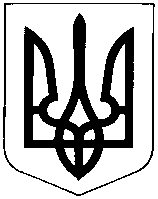 УКРАЇНАНОВОУШИЦЬКА СЕЛИЩНА РАДАНОВОУШИЦЬКОГО РАЙОНУ ХМЕЛЬНИЦЬКОЇ ОБЛАСТІР І Ш Е Н Н ЯПозачергової сесії селищної ради VІІ скликаннявід  21 травня 2019 року №16смт. Нова УшицяПро надання дозволу на розроблення проекту землеустроющодо зміни цільового призначення земельної ділянки   Керуючись ст. ст. 12,  20 Земельного кодексу України, ст. ст. 16, 50 Закону України „Про землеустрій”, п.34 ч.1 ст.26 Закону України «Про місцеве самоврядування в Україні», селищна рада:ВИРІШИЛА:          1. Надати дозвіл Новоушицькій об»єднаній територіальній громаді в особі Новоушицької селищної ради на розроблення проекту землеустрою щодо зміни цільового призначення земельної ділянки із земель 18.00 Землі загального користування (землі будь-якої категорії, які використовуються як майдани, вулиці, проїзди, шляхи, громадські пасовища, сіножаті, набережні, пляжі, парки, зелені зони, сквери, бульвари, водні об'єкти загального користування, а також інші землі, якщо рішенням відповідного органу державної влади чи місцевого самоврядування їх віднесено до земель загального користування) у землі 01.07 (Для городництва) відповідно до Класифікації видів цільового призначення земель, затвердженої наказом Державного комітету України із земельних ресурсів від 23.07.2010 року № 548), кадастровий номер 
6823355100:08:001:0311 площею 37,5477 га,  яка розташована за межами с. Каскада, Новоушицького району, Хмельницької області.         2. Надати дозвіл Новоушицькій об»єднаній територіальній громаді в особі Новоушицької селищної ради на розроблення проекту землеустрою щодо зміни цільового призначення земельної ділянки із земель 18.00 Землі загального користування (землі будь-якої категорії, які використовуються як майдани, вулиці, проїзди, шляхи, громадські пасовища, сіножаті, набережні, пляжі, парки, зелені зони, сквери, бульвари, водні об'єкти загального користування, а також інші землі, якщо рішенням відповідного органу державної влади чи місцевого самоврядування їх віднесено до земель загального користування) у землі 02.01 (Землі житлової забудови для будівництва і обслуговування житлового будинку, господарських будівель і споруд (присадибна ділянка)) відповідно до Класифікації видів цільового призначення земель, затвердженої наказом Державного комітету України із земельних ресурсів від 23.07.2010 року № 548), кадастровий номер 
6823355100:05:001:0064 площею 0,1500 га,  яка розташована за межами с. Філянівка, Новоушицького району, Хмельницької області.         3. Надати дозвіл Новоушицькій об»єднаній територіальній громаді в особі Новоушицької селищної ради на розроблення проекту землеустрою щодо зміни цільового призначення земельної ділянки із земель 18.00 Землі загального користування (землі будь-якої категорії, які використовуються як майдани, вулиці, проїзди, шляхи, громадські пасовища, сіножаті, набережні, пляжі, парки, зелені зони, сквери, бульвари, водні об'єкти загального користування, а також інші землі, якщо рішенням відповідного органу державної влади чи місцевого самоврядування їх віднесено до земель загального користування) у землі 02.01 (Землі житлової забудови для будівництва і обслуговування житлового будинку, господарських будівель і споруд (присадибна ділянка)) відповідно до Класифікації видів цільового призначення земель, затвердженої наказом Державного комітету України із земельних ресурсів від 23.07.2010 року № 548), кадастровий номер 
6823355100:05:001:0065 площею 0,1500 га,  яка розташована за межами с. Філянівка, Новоушицького району, Хмельницької області.        4. Надати дозвіл Новоушицькій об»єднаній територіальній громаді в особі Новоушицької селищної ради на розроблення проекту землеустрою щодо зміни цільового призначення земельної ділянки із земель 18.00 Землі загального користування (землі будь-якої категорії, які використовуються як майдани, вулиці, проїзди, шляхи, громадські пасовища, сіножаті, набережні, пляжі, парки, зелені зони, сквери, бульвари, водні об'єкти загального користування, а також інші землі, якщо рішенням відповідного органу державної влади чи місцевого самоврядування їх віднесено до земель загального користування) у землі 02.01 (Землі житлової забудови для будівництва і обслуговування житлового будинку, господарських будівель і споруд (присадибна ділянка)) відповідно до Класифікації видів цільового призначення земель, затвердженої наказом Державного комітету України із земельних ресурсів від 23.07.2010 року № 548), кадастровий номер 
6823355100:05:001:0066 площею 0,1500 га,  яка розташована за межами с. Філянівка, Новоушицького району, Хмельницької області.        5. Надати дозвіл Новоушицькій об»єднаній територіальній громаді в особі Новоушицької селищної ради на розроблення проекту землеустрою щодо зміни цільового призначення земельної ділянки із земель 18.00 Землі загального користування (землі будь-якої категорії, які використовуються як майдани, вулиці, проїзди, шляхи, громадські пасовища, сіножаті, набережні, пляжі, парки, зелені зони, сквери, бульвари, водні об'єкти загального користування, а також інші землі, якщо рішенням відповідного органу державної влади чи місцевого самоврядування їх віднесено до земель загального користування) у землі 02.01 (Землі житлової забудови для будівництва і обслуговування житлового будинку, господарських будівель і споруд (присадибна ділянка)) відповідно до Класифікації видів цільового призначення земель, затвердженої наказом Державного комітету України із земельних ресурсів від 23.07.2010 року № 548), кадастровий номер 
6823355100:05:001:0067 площею 0,1500 га,  яка розташована за межами с. Філянівка, Новоушицького району, Хмельницької області.          6.  Розроблений та погоджений відповідно до чинного законодавства проект землеустрою  подати до селищної ради для розгляду та затвердження у встановленому порядку.          7. Контроль за виконанням даного рішення покласти на постійну комісію з питань містобудування, будівництва, земельних відносин та охорони навколишнього природного середовища.Селищний     голова                                                 О. Московчук